AB 4.2 Membran am Flaschenboden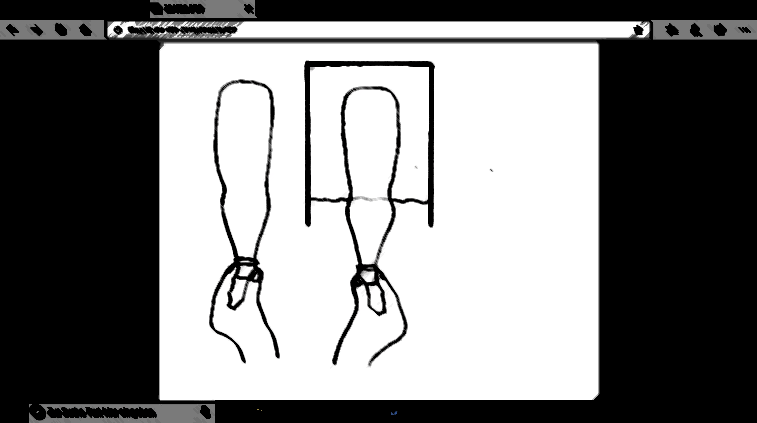 Du brauchst:Eine Schüssel mit WasserEine Plastikflasche mit einer Membran als FlaschenbodenSo gehst du vor: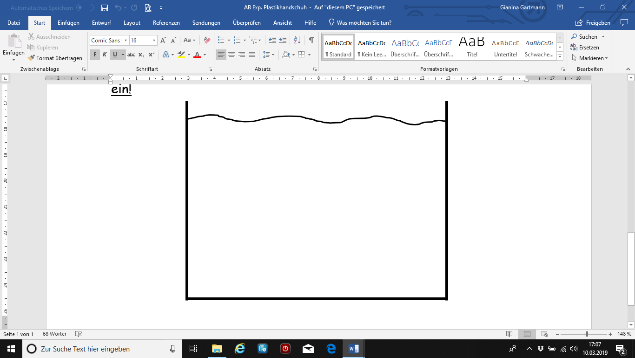 Tauche die Plastikflasche langsam und senkrechtin das Wasser ein.Was kannst du beobachten?Drücke die Flasche immer tiefer ins Wasser ein.Was verändert sich dabei?Vervollständige die Bilder: Zeichne die Wölbungen der Membran und die Druckkraftpfeile ein!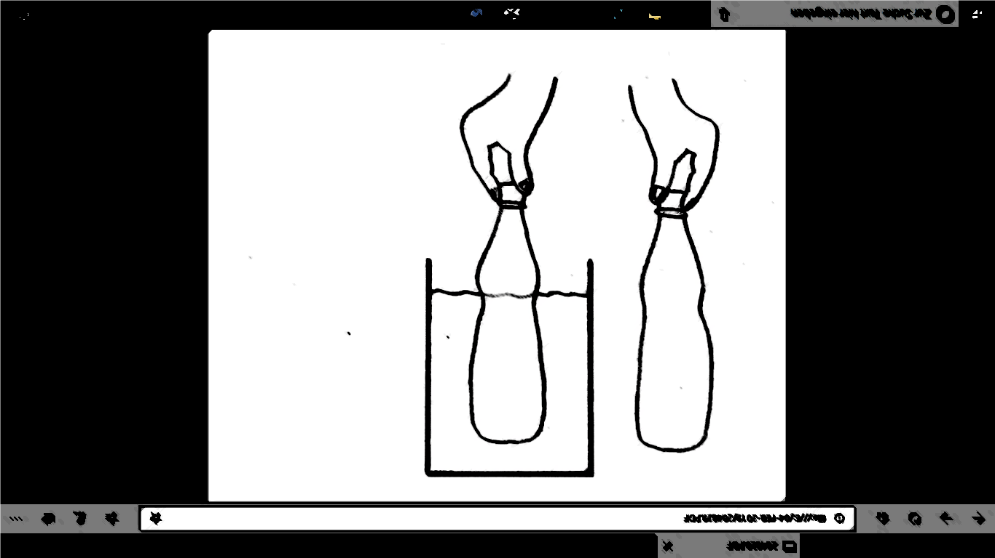 